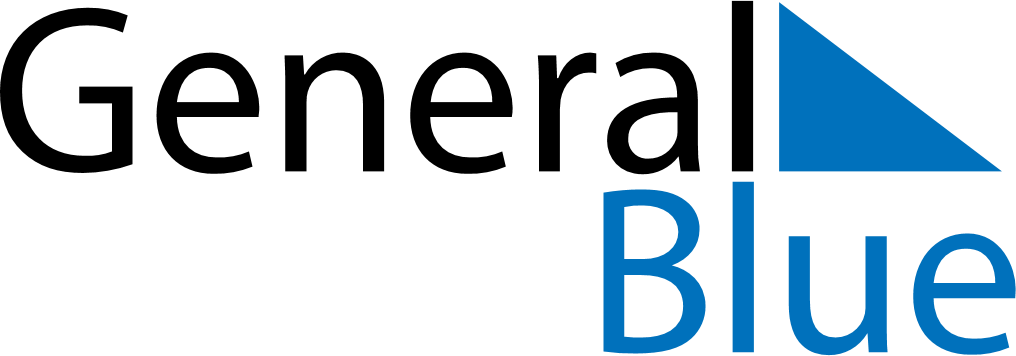 April 2020April 2020April 2020BrazilBrazilMONTUEWEDTHUFRISATSUN123456789101112Good FridayEaster Sunday1314151617181920212223242526Tiradentes’ Day27282930